UNIVERSITÀ DEGLI STUDI DI TRIESTE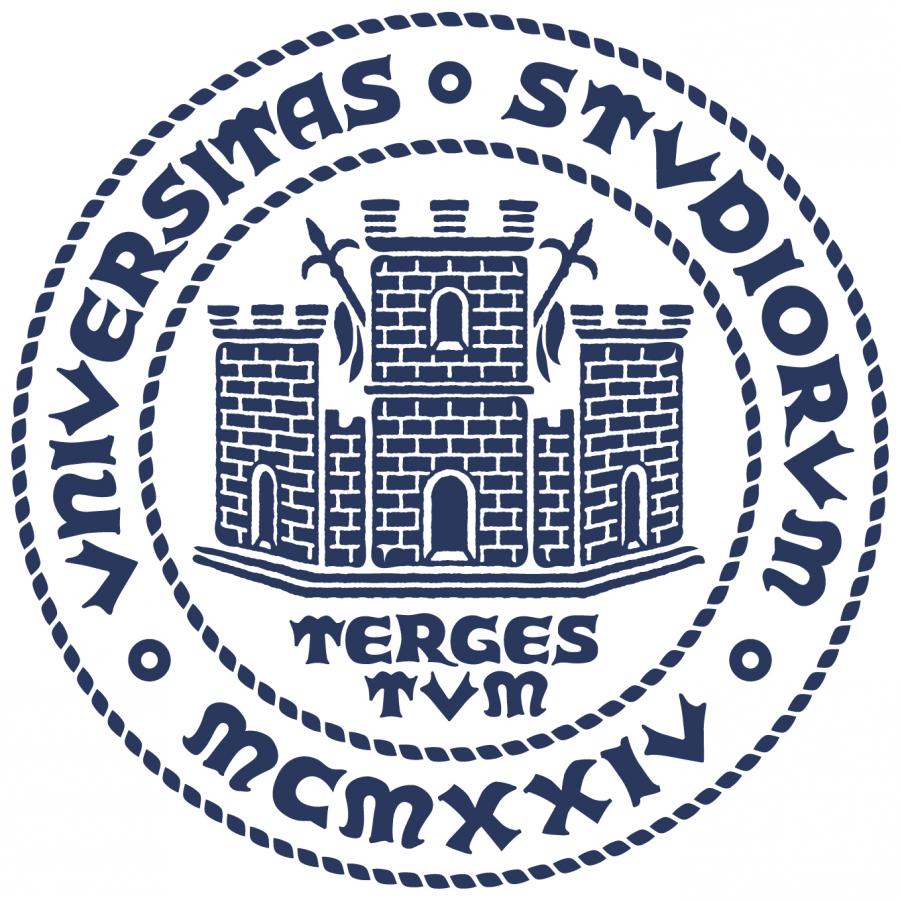 Rapporto di Riesame Ciclicodel Corso di Studio2022AVA - Rapporto di Riesame CiclicoIndicazioni operativeIl Rapporto di Riesame Ciclico redatto secondo il modello predisposto dall'ANVUR contiene l'autovalutazione approfondita dell'andamento del Corso di Studio (CdS), fondata sui Requisiti di AQ dei CdS - R3 (Documento ANVUR “Accreditamento periodico delle sedi e dei corsi di studio universitari Linee Guida - AVA 2.0, 5 maggio 2017, capitolo 9.2. “Requisiti di qualità dei corsi di studio”), con l'indicazione puntuale dei problemi e delle proposte di soluzione da realizzare nel ciclo successivo.Il Rapporto di Riesame Ciclico mette in luce principalmente la permanenza della validità dei presupposti fondanti il CdS e del sistema di gestione utilizzato per conseguirli. Prende quindi in esame l'attualità della domanda di formazione e degli obiettivi formativi, le figure culturali e professionali di riferimento e le loro competenze, la coerenza dei risultati di apprendimento previsti dal CdS nel suo complesso e dai singoli insegnamenti e l'efficacia del sistema di gestione adottato.Ciascun CdS deve redigere un Rapporto di Riesame Ciclico almeno ogni 5 anni e comunque nei seguenti casi:in presenza di modifiche sostanziali dell'ordinamento;in presenza di forti criticità;su richiesta del Nucleo di Valutazione;in corrispondenza della visita della CEV (non più di un anno prima).Il Rapporto di Riesame Ciclico è redatto dal gruppo di Riesame (sottogruppo del gruppo di AQ del CdS che deve comprendere almeno uno studente) ed è approvato dal Consiglio di Dipartimento.STRUTTURA DEL RAPPORTO DI RIESAME CICLICO DEL CORSO DI STUDIOFrontespizio1 - Definizione dei profili culturali e professionale e architettura del CdS2 - L’esperienza dello studente3 - Risorse del CdS4 – Monitoraggio e revisione del CdS5 – Commento agli indicatoriFRONTESPIZIOInformazioni generali sul Corso di Studio:Gruppo di Riesame - GdR: ()Il Gruppo di Riesame si è riunito, per la discussione degli argomenti riportati nei quadri delle sezioni di questo Rapporto di Riesame, operando come segue:Sintesi dell’esito della discussione con il Consiglio di Dipartimento: ()Il presente Rapporto di Riesame è stato presentato e discusso nel Consiglio di Dipartimento nella seduta del …./…/……. Si allega di seguito l’estratto del verbale della seduta / la sintesi della discussione:1 DEFINIZIONE DEI PROFILI CULTURALI E PROFESSIONALE E ARCHITETTURA DEL CDSDocumento ANVUR “Accreditamento periodico delle sedi e dei corsi di studio universitari Linee Guida (AVA 2.0, 5 maggio 2017) capitolo 9.2. “Requisiti di qualità dei corsi di studio”Requisito R3 “Assicurazione della Qualità nei corsi di studio” – Indicatore R3.A “Il CdS definisce i profili culturali e professionali della figura che intende formare e propone attività formative coerenti?” VEDI TABELLA SINOTTICA DELL’INDICATORE R3.APrincipali elementi da osservare:Scheda SUA-CdS: quadri A1.a, A1.b, A2, A2.a, A2.b, A4.a, A4.b, A4.c, B1.a Segnalazioni provenienti da docenti, studenti, interlocutori esterniPunti di riflessione raccomandati: Le premesse che hanno portato alla dichiarazione del carattere del CdS, nei suoi aspetti culturali e professionalizzanti in fase di progettazione sono ancora valide? Si ritengono soddisfatte le esigenze e le potenzialità di sviluppo (umanistico, scientifico, tecnologico, sanitario o economico-sociale) dei settori di riferimento, anche in relazione con i cicli di studio successivi, se presenti?Sono state identificate e consultate le principali parti interessate ai profili culturali/professionali in uscita (studenti, docenti, organizzazioni scientifiche e professionali, esponenti del mondo della cultura, della produzione, anche a livello internazionale in particolare nel caso delle Università per Stranieri), sia direttamente sia attraverso l'utilizzo di studi di settore?Le riflessioni emerse dalle consultazioni sono state prese in considerazione della progettazione dei CdS soprattutto con riferimento alle potenzialità occupazionali dei laureati e all’eventuale proseguimento di studi in cicli successivi?Gli obiettivi formativi specifici ed i risultati di apprendimento attesi, in termini di conoscenze, abilità e competenze anche trasversali sono coerenti con i profili culturali e professionali in uscita, anche con riguardo agli aspetti metodologici e relativi all'elaborazione logico-linguistica? Sono stati declinati chiaramente per aree di apprendimento?I profili professionali, gli sbocchi e le prospettive occupazionali dichiarati tengono conto con realismo dei diversi destini lavorativi dei laureati?L'offerta formativa è ritenuta ancora adeguata al raggiungimento degli obiettivi? È aggiornata nei suoi contenuti?1.a SINTESI DEI PRINCIPALI MUTAMENTI RILEVATI DALL'ULTIMO RIESAMEDescrivere i principali mutamenti intercorsi dal Riesame ciclico precedente, anche in relazione alle azioni migliorative messe in atto nel CdS.1.b ANALISI DELLA SITUAZIONE SULLA BASE DEI DATI Includervi i principali problemi individuati, le sfide, i punti di forza e le aree da migliorare che emergono dall’analisi del periodo in esame e dalle prospettive del periodo seguente.1-c OBIETTIVI E AZIONI DI MIGLIORAMENTO Includervi gli interventi ritenuti necessari o opportuni in base alle mutate condizioni e agli elementi critici individuati, alle sfide e le azioni volte ad apportare miglioramenti. Gli obiettivi dovranno avere un respiro pluriennale e devono riferirsi ad aspetti sostanziali della formazione e dell’esperienza degli studenti. Specificare attraverso quali azioni si ritiene di poter raggiungere gli obiettivi.2 L’ESPERIENZA DELLO STUDENTEDocumento ANVUR “Accreditamento periodico delle sedi e dei corsi di studio universitari Linee Guida (AVA 2.0, 5 maggio 2017) capitolo 9.2. “Requisiti di qualità dei corsi di studio”Requisito R3 “Assicurazione della Qualità nei corsi di studio” – Indicatore R3.B “Il CdS promuove una didattica centrata sullo studente, incoraggia l’utilizzo di metodologie aggiornate e flessibili e accerta correttamente le competenze acquisite?” VEDI TABELLA SINOTTICA DELL’INDICATORE R3.BPrincipali elementi da osservare: Schede degli insegnamentiSUA-CDS: quadri A3, B1.b, B2.a, B2.b, B5Punti di riflessione raccomandati:Orientamento e tutoratoLe attività di orientamento in ingresso, in itinere e in uscita sono in linea con i profili culturali e professionali disegnati dal CdS? Esempi:.predisposizione di attività di orientamento in ingresso in linea con i profili culturali e professionali disegnati dal CdS; presenza di strumenti efficaci per l'autovalutazione delle conoscenze raccomandate in ingresso. Favoriscono la consapevolezza delle scelte da parte degli studenti?Le attività di orientamento in ingresso e in itinere tengono conto dei risultati del monitoraggio delle carriere?Le iniziative di introduzione o di accompagnamento al mondo del lavoro tengono conto dei risultati del monitoraggio degli esiti e delle prospettive occupazionali? Conoscenze richieste in ingresso e recupero delle carenzeLe conoscenze richieste o raccomandate in ingresso sono chiaramente individuate, descritte e pubblicizzate? Viene redatto e adeguatamente pubblicizzato un syllabus?Il possesso delle conoscenze iniziali indispensabili è efficacemente verificato? Le eventuali carenze sono puntualmente individuate e comunicate agli studenti? Sono previste attività di sostegno in ingresso o in itinere? E.g. vengono organizzate attività mirate all'integrazione e consolidamento delle conoscenze raccomandate in ingresso, o, nel caso delle lauree di secondo livello, interventi per favorire l’integrazione di studenti provenienti da diverse classi di laurea di primo livello e da diversi Atenei. Per i CdS triennali e a ciclo unico: le eventuali carenze sono puntualmente individuate e comunicate agli studenti? Vengono attuate iniziative per il recupero degli obblighi formativi aggiuntivi? Per i CdS di secondo ciclo, sono definiti, pubblicizzati e verificati i requisiti curriculari per l'accesso? È verificata l’adeguatezza della preparazione dei candidati?Organizzazione di percorsi flessibili e metodologie didatticheL’organizzazione didattica crea i presupposti per l’autonomia dello studente (nelle scelte, nell'apprendimento critico, nell'organizzazione dello studio) e prevede guida e sostegno adeguati da parte del corpo docente? (E.g. vengono organizzati incontri di ausilio alla scelta fra eventuali curricula, disponibilità di docenti-guida per le opzioni relative al piano carriera, sono previsti di spazi e tempi per attività di studio o approfondimento autogestite dagli studenti… etc.)Le attività curriculari e di supporto utilizzano metodi e strumenti didattici flessibili, modulati sulle specifiche esigenze delle diverse tipologie di studenti? (E.g. vi sono tutorati di sostegno, percorsi di approfondimento, corsi "honors", realizzazione di percorsi dedicati a studenti particolarmente dediti e motivati che prevedano ritmi maggiormente sostenuti e maggior livello di approfondimento. etc)Sono presenti iniziative di supporto per gli studenti con esigenze specifiche? (E.g. studenti fuori sede, stranieri, lavoratori, diversamente abili, con figli piccoli...)?Il CdS favorisce l'accessibilità, nelle strutture e nei materiali didattici, agli studenti disabili?Internazionalizzazione della didattica	Sono previste iniziative per il potenziamento della mobilità degli studenti a sostegno di periodi di studio e tirocinio all’estero (anche collaterali a Erasmus)?Con particolare riguardo ai  Corsi di Studio internazionali, è effettivamente realizzata la dimensione internazionale della didattica, con riferimento a docenti stranieri e/o studenti stranieri e/o titoli congiunti, doppi o multipli in convenzione con Atenei stranieri?Modalità di verifica dell’apprendimento	Il CdS definisce in maniera chiara lo svolgimento delle verifiche intermedie e finali?Le modalità di verifica adottate per i singoli insegnamenti sono adeguate ad accertare il raggiungimento dei risultati di apprendimento attesi? Le modalità di verifica sono chiaramente descritte nelle schede degli insegnamenti? Vengono espressamente comunicate agli studenti?2.a SINTESI DEI PRINCIPALI MUTAMENTI INTERCORSI DALL'ULTIMO RIESAME Descrivere i principali mutamenti intercorsi dal Riesame ciclico precedente, anche in relazione alle azioni migliorative messe in atto nel CdS.2.b ANALISI DELLA SITUAZIONE SULLA BASE DEI DATI Includervi i principali problemi individuati, le sfide, i punti di forza e le aree da migliorare che emergono dall’analisi del periodo in esame e dalle prospettive del periodo seguente.2.c OBIETTIVI E AZIONI DI MIGLIORAMENTO Includervi gli interventi ritenuti necessari o opportuni in base alle mutate condizioni e agli elementi critici individuati, alle sfide e le azioni volte ad apportare miglioramenti. Gli obiettivi dovranno avere un respiro pluriennale e devono riferirsi ad aspetti sostanziali della formazione e dell’esperienza degli studenti. Specificare attraverso quali azioni si ritiene di poter raggiungere gli obiettivi.3 RISORSE DEL CDSDocumento ANVUR “Accreditamento periodico delle sedi e dei corsi di studio universitari Linee Guida (AVA 2.0, 5 maggio 2017) capitolo 9.2. “Requisiti di qualità dei corsi di studio”: Requisito R3 “Assicurazione della Qualità nei corsi di studio” – Indicatore R3.C “Il CdS dispone di un’adeguata dotazione di personale docente e tecnico-amministrativo, offre servizi accessibili agli studenti e usufruisce di strutture adatte alle esigenze didattiche?” VEDI TABELLA SINOTTICA DELl’INDICATORE R3.CPrincipali elementi da osservare:Scheda SUA-CdS: B3, B4, B5Segnalazioni o osservazioni provenienti da docenti, studenti, personale TAindicatori sulla qualificazione del corpo docentequoziente studenti/docenti dei singoli insegnamentiRisorse e servizi a disposizione del CdS Punti di riflessione raccomandati:Dotazione e qualificazione del personale docente	I docenti sono adeguati, per numerosità e qualificazione, a sostenere le esigenze del CdS, tenuto conto sia dei contenuti scientifici che dell’organizzazione didattica? Per la valutazione di tale aspetto si considera, per tutti i Cds, la quota di docenti di riferimento di ruolo appartenenti a SSD base o caratterizzanti la classe con valore di riferimento a 2/3.  Per i soli CdS telematici, è altresì da prendere in considerazione la quota di tutor in possesso Dottorato di Ricerca, pure con valore di riferimento 2/3. Nel caso tali quote siano inferiori al valore di riferimento, il CdS ha informato tempestivamente l'Ateneo, ipotizzando l'applicazione di correttivi? Viene valorizzato il legame fra le competenze scientifiche dei docenti (accertate attraverso il monitoraggio dell'attività di ricerca del SSD di appartenenza) e la loro pertinenza rispetto agli obiettivi didattici?  (E.g. favorendo la continuità didattica con i Dottorati di Ricerca e la partecipazione degli studenti alle attività scientifiche dei Dipartimenti interessati, proponendo insegnamenti introduttivi alle tematiche di ricerca di maggior rilievo)Si rilevano situazioni problematiche rispetto al quoziente studenti/docenti? Per la valutazione di tale aspetto si considera l'indicatore sul quoziente studenti/docenti ora, complessivo e al primo anno, con valore di riferimento il doppio della numerosità di riferimento della classe (costo standard). Nel caso tale soglia sia superata, il CdS ne ha informato tempestivamente l'Ateneo, ipotizzando l'applicazione di correttivi? (E.g. È da considerare una buona pratica lo sdoppiamento in più canali al raggiungimento del doppio della numerosità di riferimento di studenti immatricolati della classe (DM 987/2016)Viene valorizzato il legame fra le competenze scientifiche dei docenti (accertate attraverso il monitoraggio dell'attività di ricerca del SSD di appartenenza) e la loro pertinenza rispetto agli obiettivi didattici? Esempi: cura della continuità didattica con i Dottorati di Ricerca, laddove presenti; presenza di attività mirate al la partecipazione degli studenti alle attività scientifiche dei Dipartimenti interessati, proposta di insegnamenti introduttivi alle tematiche di ricerca di maggior rilievo… etc)Sono presenti iniziative di sostegno allo sviluppo delle competenze didattiche nelle diverse discipline? (E.g. formazione all'insegnamento, mentoring in aula, condivisione di metodi e materiali per la didattica e la valutazione...) Dotazione di personale, strutture e servizi di supporto alla didattica	I servizi di supporto alla didattica (Dipartimento, Ateneo) assicurano un sostegno efficace alle attività del CdS? [Questo punto di attenzione non entra nella valutazione del CdS ma serve da riscontro del requisito di Sede R1.C.2]Esiste un'attività di verifica della qualità del supporto fornito a docenti, studenti e interlocutori esterni? [Questo punto di attenzione non entra nella valutazione del CdS ma serve da riscontro del requisito di Sede R1.C.2 ]Esiste una programmazione del lavoro svolto dal personale tecnico-amministrativo, corredata da responsabilità e obiettivi e che sia coerente con l'offerta formativa del CdS?Sono disponibili adeguate strutture e risorse di sostegno alla didattica? (E.g.  biblioteche, ausili didattici, infrastrutture IT...)I servizi sono facilmente fruibili dagli studenti?Qualificazione del personale e dotazione del materiale didattico per i CdS telematici	Sono state indicate le tecnologie/metodologie sostitutive dell’“apprendimento in situazione” e in caso affermativo sono risultate adeguate a sostituire il rapporto in presenza?È stata prevista un’adeguata attività di formazione/aggiornamento di docenti e tutor per lo svolgimento della didattica on line e per il supporto all’erogazione di materiali didattici multimediali? Tali attività sono effettivamente realizzate?Dove richiesto, sono precisate le caratteristiche/competenze possedute dai tutor dei tre livelli e la loro composizione quantitativa, secondo quanto previsto dal D.M. 1059/2013? Sono indicate le modalità per la selezione dei tutor e risultano coerenti con i profili precedentemente indicati?3.a SINTESI DEI PRINCIPALI MUTAMENTI INTERCORSI DALL'ULTIMO RIESAMEDescrivere i principali mutamenti intercorsi dal Riesame ciclico precedente, anche in relazione alle azioni migliorative messe in atto nel CdS.3.b ANALISI DELLA SITUAZIONE SULLA BASE DEI DATI Includervi i principali problemi individuati, le sfide, i punti di forza e le aree da migliorare che emergono dall’analisi del periodo in esame e dalle prospettive del periodo seguente.3.c OBIETTIVI E AZIONI DI MIGLIORAMENTO Includervi gli interventi ritenuti necessari o opportuni in base alle mutate condizioni e agli elementi critici individuati, alle sfide e le azioni volte ad apportare miglioramenti. Gli obiettivi dovranno avere un respiro pluriennale e devono riferirsi ad aspetti sostanziali della formazione e dell’esperienza degli studenti. Specificare attraverso quali azioni si ritiene di poter raggiungere gli obiettivi.4 MONITORAGGIO E REVISIONE DEL CDSDocumento ANVUR “Accreditamento periodico delle sedi e dei corsi di studio universitari Linee Guida (AVA 2.0, 5 maggio 2017) capitolo 9.2. “Requisiti di qualità dei corsi di studio”Requisito R3 “Assicurazione della Qualità nei corsi di studio” – Indicatore R3.D “Il CdS è in grado di riconoscere gli aspetti critici e i margini di miglioramento della propria organizzazione didattica ed è capace di definire interventi conseguenti?” VEDI TABELLA SINOTTICA DELL’INDICATORE R3.DPrincipali elementi da osservare: SUA-CDS: quadri B1, B2, B4, B5, B6, B7, C1, C2, C3, D4Rapporti di Riesami annuale e ciclico, le segnalazioni provenienti da studenti, singolarmente o tramite questionari per studenti e laureandi, da docenti, da personale tecnico-amministrativo e da soggetti esterni all’Ateneole osservazioni emerse in riunioni del CdS, del Dipartimento o nel corso di altre riunioni collegialil’ultima Relazione annuale della CPDS. Punti di riflessione raccomandatiContributo dei docenti e degli studenti	Sono presenti attività collegiali dedicate alla revisione dei percorsi, al coordinamento didattico tra gli insegnamenti, alla razionalizzazione degli orari, della distribuzione temporale degli esami e delle attività di supporto? Vengono analizzati i problemi rilevati e le loro cause? Docenti, studenti e personale di supporto hanno modo di rendere note agevolmente le proprie osservazioni e proposte di miglioramento?Sono adeguatamente analizzati e considerati gli esiti della rilevazione delle opinioni di studenti, laureandi e laureati? Alle considerazioni complessive della CPDS (e degli altri organi di AQ) sono accordati credito e visibilità? Il CdS dispone di procedure per gestire gli eventuali reclami degli studenti e assicura che siano loro facilmente accessibili?Coinvolgimento degli interlocutori esterni	Si sono realizzate interazioni in itinere con le parti consultate in fase di programmazione del CdS o con nuovi interlocutori, in funzione delle diverse esigenze di aggiornamento periodico dei profili formativi? Le modalità di interazione in itinere sono state coerenti con il carattere (se prevalentemente culturale, scientifico o professionale), gli obiettivi del CdS e le esigenze di aggiornamento periodico dei profili formativi anche, laddove opportuno, in relazione ai cicli di studio successivi, ivi compreso il Dottorato di Ricerca?Qualora gli esiti occupazionali dei laureati siano risultati poco soddisfacenti, il CdS ha aumentato il numero di interlocutori esterni, al fine di accrescere le opportunità dei propri laureati (E.g. attraverso l'attivazione di nuovi tirocini, contratti di apprendistato, stage o altri interventi di orientamento al lavoro)?Interventi di revisione dei percorsi formativi	Il CdS garantisce che l'offerta formativa sia costantemente aggiornata e rifletta le conoscenze disciplinari più avanzate? anche in relazione ai cicli di studio successivi, compreso il Dottorato di Ricerca? Sono stati analizzati e monitorati i percorsi di studio, i risultati degli esami e gli esiti occupazionali (a breve, medio e lungo termine) dei laureati del CdS anche in relazione a quelli della medesima classe su base nazionale, macroregionale o regionale?Viene dato seguito alle proposte di azioni migliorative provenienti da docenti, studenti e personale di supporto (una volta valutata la loro plausibilità e realizzabilità)? 12 	Vengono monitorati gli interventi promossi e ne valutata adeguatamente l'efficacia?4.a SINTESI DEI PRINCIPALI MUTAMENTI INTERCORSI DALL'ULTIMO RIESAMEDescrivere i principali mutamenti intercorsi dal Riesame ciclico precedente, anche in relazione alle azioni migliorative messe in atto nel CdS4.b ANALISI DELLA SITUAZIONE SULLA BASE DEI DATI Includervi i principali problemi individuati, le sfide, i punti di forza e le aree da migliorare che emergono dall’analisi del periodo in esame e dalle prospettive del periodo seguente.4.c OBIETTIVI E AZIONI DI MIGLIORAMENTO Includervi gli interventi ritenuti necessari o opportuni in base alle mutate condizioni e agli elementi critici individuati, alle sfide e le azioni volte ad apportare miglioramenti. Gli obiettivi dovranno avere un respiro pluriennale e devono riferirsi ad aspetti sostanziali della formazione e dell’esperienza degli studenti. Specificare attraverso quali azioni si ritiene di poter raggiungere gli obiettivi.5 COMMENTO AGLI INDICATORIInformazioni e dati da tenere in considerazione:Gli indicatori delle schede di monitoraggio annuale sono proposti allo scopo principale di indurre nei CdS una riflessione sul grado di raggiungimento dei propri obiettivi specifici. Pertanto, ogni CdS deve riconoscere, fra quelli proposti, quelli più significativi in relazione al proprio carattere e commentare in merito alla loro evoluzione temporale (è suggerito un arco temporale di almeno tre anni). Gli indicatori vanno riferiti alla distribuzione dei valori su scala nazionale o macroregionale e per classe disciplinare.Indicatori relativi alla didattica (gruppo A, Allegato E DM 987/2016);Indicatori di internazionalizzazione (gruppo B, Allegato E DM 987/2016);Ulteriori indicatori per la valutazione della didattica (gruppo E, Allegato E DM 987/2016);Indicatori circa il percorso di studio e la regolarità delle carriere (indicatori di approfondimento per la sperimentazione);Soddisfazione e occupabilità (indicatori di approfondimento per la sperimentazione);Consistenza e qualificazione del corpo docente (indicatori di approfondimento per la sperimentazione).5.a SINTESI DEI PRINCIPALI MUTAMENTI INTERCORSI DALL'ULTIMO RIESAME Descrivere i principali mutamenti intercorsi dal Riesame ciclico precedente, anche in relazione alle azioni migliorative messe in atto nel CdS.5.b ANALISI DELLA SITUAZIONE SULLA BASE DEI DATI Includervi i principali problemi individuati, le sfide, i punti di forza e le aree da migliorare che emergono dall’analisi del periodo in esame e dalle prospettive del periodo seguente.5.c OBIETTIVI E AZIONI DI MIGLIORAMENTO Includervi gli interventi ritenuti necessari o opportuni in base alle mutate condizioni e agli elementi critici individuati, alle sfide e le azioni volte ad apportare miglioramenti. Gli obiettivi dovranno avere un respiro pluriennale e devono riferirsi ad aspetti sostanziali della formazione e dell’esperienza degli studenti. Specificare attraverso quali azioni si ritiene di poter raggiungere gli obiettivi:NOTE PER LA COMPILAZIONETipo Corso:Corso di Studio:Classe:Codice CdS:Sede didattica:In convenzione con:Dipartimento:RuoloNominativi dei ComponentiCoordinatore del CdS - Responsabile del RiesameStudente/i(obbligatoria la presenza di almeno uno studente)….….….Docenti del CdS….….….Personale tecnico-amministrativo ….….….Altre persone consultate….….….Data incontroArgomenti trattati / Ordine del giorno…./…/………./…/………./…/……Descrizione dell’analisi Descrizione dell’analisi Obiettivo n.1:Azioni da intraprendere:Modalità, risorse, tempistiche previste, responsabilità: Obiettivo n.2:Azioni da intraprendere:Modalità, risorse, scadenze previste, responsabilità: Descrizione dell’analisiDescrizione dell’analisiObiettivo n.1:Azioni da intraprendere:Modalità, risorse, tempistiche previste, responsabilità: Obiettivo n.2:Azioni da intraprendere:Modalità, risorse, scadenze previste, responsabilità: Descrizione dell’analisiDescrizione dell’analisiObiettivo n.1:Azioni da intraprendere:Modalità, risorse, tempistiche previste, responsabilità: Obiettivo n.2:Azioni da intraprendere:Modalità, risorse, scadenze previste, responsabilità: Descrizione dell’analisiDescrizione dell’analisiObiettivo n.1:Azioni da intraprendere:Modalità, risorse, tempistiche previste, responsabilità: Obiettivo n.2:Azioni da intraprendere:Modalità, risorse, scadenze previste, responsabilità: Descrizione dell’analisiDescrizione dell’analisiObiettivo n.1:Azioni da intraprendere:Modalità, risorse, tempistiche previste, responsabilità: Obiettivo n.2:Azioni da intraprendere:Modalità, risorse, scadenze previste, responsabilità: 